Додаток 1Як правильно відсортувати сміттяЯкщо мова йде про вторинну сировину, то тут існує 2 головних принципи сортування:
1. Ємності для сміття повинні бути сухими і чистими.
2. Всю тару слід дуже щільно стискати.Усю вторсировину заведено поділяти на такі різновиди:
• Макулатура. Сюди відносять книжки, часописи з газетами, паперове пакування та ін. 
Макулатурою не вважається: квитанції, коробки від сигарет, tetra pak, продукти які вже проходили переробку раніше, різна забруднена та волога паперова сировина.
• Tetra Pak – це багатошарові упакування з поліетилену, картону чи фольги. Пакування слід ретельно вимити із середини та стиснути.
• Поліетилен: пакети для продуктів, рукавички, стрейч плівка. 
• Пластик. Всього існує сім різновидів пластику, 5 з них підпадають під переробку. Аби зрозуміти, до якого типу належить пластикова річ, слід пригледітись до маркування. Там ви побачите трикутник з цифрою від одного до семи, деколи в маркуванні зустрічаються тільки букви. Якщо маркування немає, або ви побачили на ньому цифри 7 або 3 – такі предмети не підлягають перероблянню.
• Метал: консервні банки, кришечки, інші предмети з металу. Їх потрібно відчистити від бруду та добре утрамбувати.
• Скло: пляшечки від лікарських та косметичних засобів, питва, і т.д. Бите скло також можна віддати на переробку. Не переробляється порцеляна, а також особливо міцне скло.
• Відходи, що містять у своїй хімічній структурі токсичні речовини: енергозберігаючі лампи, термометри із ртуттю, акумулятори, розчинники, фарби, ABS. Таке сміття не можна викидати у звичайний смітник.
• Органіка: дерево, рослини, харчові залишки. Якщо ви проживаєте у приватному будинку, такі відходи можна утрамбовувати, якщо у квартирі – викидати у спеціальний або загальний бак.
• Залишкове сміття: це те, що залишилось після того як ви посортували відходи (скоч, гігієнічні прокладки та серветки, обгортки та продукти без маркування, поламані предмети). Цю частину відходів слід відправляти на полігон. Додаток 2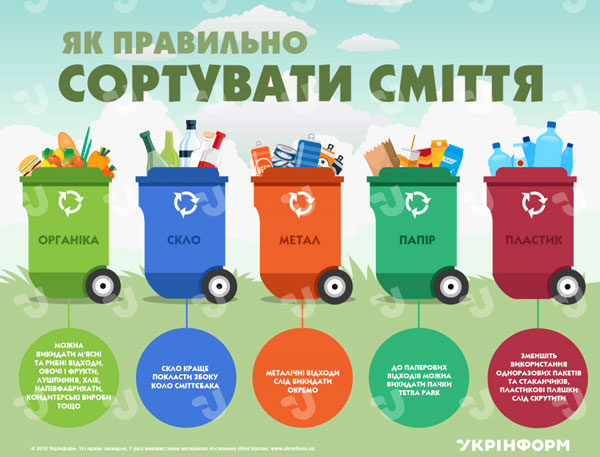 